КУМТОРКАЛИНСКИЙ РАЙОНМКОУ «Алмалинская СОШ им. И.И.Исламова»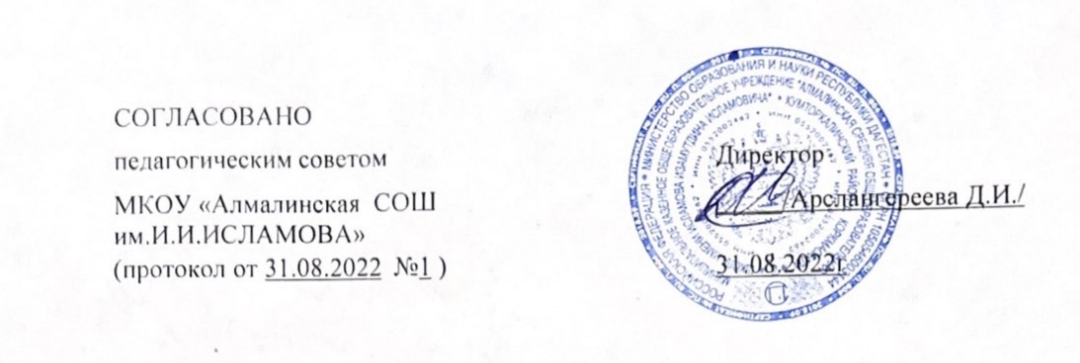 Положениео внутренней системе оценки качества образования в МКОУ «Алмалинская СОШ им. И.И.Исламова»ОБЩИЕ ПОЛОЖЕНИЯНастоящее положение о внутренней системе оценки качества образования (далее –ВСОКО) в МКОУ «Алмалинская СОШ им.И.И.Исламова» (далее – Положение):устанавливает структуру ВСОКО и ее основные направления;регулирует порядок организации и проведения контрольно-оценочных процедур;закрепляет критерии и формы оценки по различным направлениям;определяет состав мониторингов;устанавливает взаимосвязь ВСОКО и ВШК;учитывает федеральные требования к процедуре самообследования образовательной организации.В Положении учтена действующая в РФ система федерального государственного контроля качества образования, подходы к независимой системе оценки качества образования, национальные исследования качества образования и международные сопоставительные исследования качества образования.Положение разработано в соответствии:с Федеральным законом от 29.12.2012 № 273-ФЗ «Об образовании в Российской Федерации»;государственной программой Российской Федерации «Развитие образования», утвержденной постановлением Правительства от 26.12.2017 № 1642;Порядком организации и осуществления образовательной деятельности по основным общеобразовательным программам – образовательным программам начального общего, основного общего и среднего общего образования, утвержденным приказом Минпросвещения от 22.03.2021 № 115;ФГОС начального общего образования, утвержденным приказом Минпросвещения от 31.05.2021 № 286;ФГОС основного общего образования, утвержденным приказом Минпросвещения от 31.05.2021 № 287;ФГОС начального общего образования, утвержденным приказом Минобрнауки от 06.10.2009 № 373;ФГОС основного общего образования, утвержденным приказом Минобрнауки от 17.12.2010 № 1897;ФГОС среднего общего образования, утвержденным приказом Минобрнауки от 17.05.2012 № 413;Порядком проведения самообследования в образовательной организации, утвержденным приказом Минобрнауки от 14.06.2013 № 462;приказом Минобрнауки от 10.12.2013 № 1324 «Об утверждении показателей деятельности образовательной организации, подлежащей самообследованию»;СП 2.4.3648-20 «Санитарно-эпидемиологические требования к организациям воспитания и обучения, отдыха и оздоровления детей и молодежи», утвержденными постановлением главного санитарного врача от 28.09.2020 № 28;СанПиН 1.2.3685-21 «Гигиенические нормативы и требования к обеспечению безопасности и (или) безвредности для человека факторов среды обитания», утвержденными постановлением главного санитарного врача от 28.01.2021 № 2;уставом МКОУ «Алмалинская СОШ им.И.И.Исламова»;локальными нормативными МКОУ «Алмалинская СОШ им.И.И.Исламова». В Положении использованы следующие понятия и аббревиатуры:внутренняя система оценки качества образования (ВСОКО) – функциональное единство локальных регуляторов, процедур и методов оценки, обеспечивающих получение своевременной, полной и объективной информации о соответствии образовательной деятельности МКОУ «Алмалинская СОШ им.И.И.Ислаова» требованиям ФГОС и потребностям участников образовательных отношений;внутришкольный контроль (ВШК) – административный ресурс управления качеством образования, вспомогательный инструмент для организации функционирования ВСОКО, аккумулирующий ее процедуры;качество образования – комплексная характеристика образовательной деятельности и подготовки обучающегося, выражающая степень их соответствия ФГОС, образовательным стандартам, федеральным государственным требованиям и (или) потребностям физического или юридического лица, в интересах которого осуществляется образовательная деятельность, в том числе степень достижения планируемых результатов освоения основной образовательной программы (п. 29 ст. 2 Федерального закона от 29.12.2012 № 273-ФЗ);независимая оценка качества образования (НОКО) – регламентируемый на федеральном уровне инструмент внешней оценки качества образования;основная образовательная программа (ООП) – комплекс основных характеристик образования (объем, содержание, планируемые результаты), организационно- педагогических условий, структура которых задана требованиями ФГОС общего образования;оценка – установление соответствия;диагностика – контрольный замер, срез;мониторинг – протяженное во времени системное наблюдение за управляемым объектом, которое предполагает фиксацию состояния наблюдаемого объекта на«входе» и «выходе» периода мониторинга; мониторинг обеспечивается оценочно- диагностическим инструментарием и имеет заданную траекторию анализа показателей наблюдения;ГИА – государственная итоговая аттестация;ФПУ – федеральный перечень учебников;ИКТ – информационно-коммуникационные технологии;УУД – универсальные учебные действия;ВПР – всероссийские проверочные работы;PISA – международная программа по оценке образовательных достижений учащихся, а также общероссийское исследование качества образования по модели PISA;НИКО – национальное исследование качества образования.ОРГАНИЗАЦИЯ И КОМПОНЕНТЫ ВСОКОВ МКОУ «Алмалинская  СОШ им.И.И.Исламова» ВСОКО включает:локальные регуляторы: локальные нормативные акты, программно-методические документы;должностных лиц, субъектов оценки;направления оценки;критерии и показатели по каждому направлению;оценочные процедуры, формы и методы оценки;информационно-аналитические продукты;компьютерные программы и сервисы.Состав должностных лиц, выполняемый ими в рамках ВСОКО функционал и сроки проведения процедур ВСОКО устанавливаются ежегодно приказом руководителя МКОУ«Алмалинская СОШ им.И.И.Исламова»»В рамках ВСОКО в МКОУ «Алмалинская  СОШ им.И.И.Исламова» оцениваются направления:качество образовательных результатов обучающихся;качество реализации образовательной деятельности;качество условий, обеспечивающих образовательную деятельность.Оценочные мероприятия и процедуры в рамках ВСОКО проводятся в течение всего учебного года в соответствии с планом функционирования ВСОКО, который составляется ежегодно.Результаты функционирования ВСОКО обобщаются и фиксируются в ежегодном отчете о самообследовании.        3              ОСОБЕННОСТИ ОЦЕНКИ ОБРАЗОВАТЕЛЬНЫХ РЕЗУЛЬТАТОВВ качестве объекта оценки образовательных результатов реализации ООП МКОУ«Алмалинская  СОШ им.И.И.Исламова» по уровням общего образования,  разработанных на основе ФГОС, выступают:предметные результаты обучения;метапредметные результаты обучения;личностные результаты;достижения учащихся на конкурсах, соревнованиях, олимпиадах различного уровня;удовлетворенность родителей качеством образовательных результатов. Оценка достижения планируемых результатов освоения образовательных программ включает:текущий поурочный контроль;текущий диагностический контроль;промежуточную аттестацию;анализ результатов внешних независимых диагностик, всероссийских проверочных работ;итоговую аттестацию по предметам, не выносимым на ГИА;анализ результатов ГИА.Текущий контроль и промежуточная аттестация обучающихся регулируются положением о формах, периодичности, порядке текущего контроля и промежуточной аттестации обучающихся.Оценочные средства с уровневым подходом разрабатываются профессиональными объединениями педагогов одновременно с составлением рабочей программы учебного предмета, курса или дисциплины учебного плана и проходят внутреннюю экспертизу методического совета МКОУ «Алмалинская СОШ им.И.И.Исламова». Обновление оценочных средств осуществляется по мере необходимости. Обновленные оценочные средства также проходят внутреннюю экспертизу методического совета МКОУ «Алмалинкая СОШ им.И.И.Исламова».Информация о достижении каждым обучающимся планируемых результатов освоения рабочей программы учебного предмета, курса или дисциплины учебного плана фиксируется в журнале.Анализ динамики образовательных результатов каждого обучающегося, начиная с 4-го класса, проводит классный руководитель и отражает это в характеристике, направляемой родителям (законным представителям) обучающихся по окончании учебного года.Оценка достижения метапредметных результатов освоения ООП, реализуемых в МКОУ«Алмалинская СОШ им.И.И.Исламова», проводится в соответствии с планом мониторинга метапредметных результатовпо критериям, указанным в программах формирования/развития УУД по уровням общего образования.Личностные образовательные результаты не подлежат прямой оценке, но организуется мониторинг личностного развития обучающихся. Предметом мониторинга выступает уровень        сформированности        образовательных        результатов,        зафиксированных в ООП, реализуемых в МКОУ «Алмалинская СОШ им.И.И.Исламова». Формы мониторинга и сроки его проведения устанавливаются директором школы в приказе.Оценка удовлетворенности родителей (законных представителей) обучающихся качеством образовательных результатов проводится в соответствии с планом функционирования ВСОКО на основании опросов и анкетирования.ОСОБЕННОСТИ ОЦЕНКИ РЕАЛИЗАЦИИ ОБРАЗОВАТЕЛЬНОЙ ДЕЯТЕЛЬНОСТИОценке подлежат ООП, реализуемые в МКОУ «Алмалинская СОШ им.И.И.Исламова». Оценка ООП соответствующего уровня общего образования проводится на этапе разработки ООП на предмет соответствия требованиям ФГОС общего образования и ежегодно в августе – на предмет актуальности ООП. Критерии оценки:соответствие структуры ООП уровней общего образования требованиям ФГОС;соответствие рабочих программ содержательного раздела локальным требованиям к оценочным модулям рабочих программ;соответствие	формируемой	части	учебного	плана	запросам	участников образовательных отношений.Оценка дополнительных общеобразовательных программ проводится по параметрам:соответствие тематики программы запросу потребителей;наличие документов, подтверждающих этот запрос;соответствие содержания программы заявленному направлению дополнительного образования;соответствие структуры и содержания программы региональным требованиям (при их наличии);наличие в программе описанных форм и методов оценки планируемых результатов освоения программы  обучающимися.Оценка ООП в процессе их реализации проводится одновременно с оценкой реализации дополнительных общеобразовательных программ, мониторингом качества преподавания и оценкой удовлетворенности обучающихся и их родителей (законных представителей) реализацией образовательной деятельности.Оценка удовлетворенности обучающихся и их родителей (законных представителей) реализацией образовательной деятельности проводится в соответствии с планом функционирования ВСОКО на основании опросов и анкетирования. Критерии оценки:степень удовлетворенности качеством преподавания предметов;степень удовлетворенности внеурочной деятельностью;степень удовлетворенности услугами дополнительного образования.ОСОБЕННОСТИ ОЦЕНКИ УСЛОВИЙ, ОБЕСПЕЧИВАЮЩИХ ОБРАЗОВАТЕЛЬНУЮ ДЕЯТЕЛЬНОСТЬСтруктура оценки условий, обеспечивающих образовательную деятельность в МКОУ«Алмалинская СОШ им.И.И.Исламова», разрабатывается на основе требований ФГОС к кадровым, финансовым, психолого-педагогическим, материально-техническим и информационно- методическим условиям.Оценка условий, обеспечивающих образовательную деятельность в МКОУ «Алмалинская СОШ им. И.И.Исламова», проводится в течение учебного года согласно плану функционирования ВСОКО. Оценка условий, обеспечивающих образовательную деятельность, предусматривает проведение контроля состояния условий на основе критериев, указанных в приложении 1.Оценка удовлетворенности обучающихся и их родителей (законных представителей) условиями, обеспечивающими образовательную деятельность, проводится в соответствии с планом функционирования ВСОКО на основании опросов и анкетирования по вопросам качества работы педагогического коллектива и взаимодействия семьи и МКОУ«Алмалинская СОШ им. И.И.Исламова»МОНИТОРИНГ В РАМКАХ ВСОКОЦель мониторинга – путем сбора, обобщения и анализа информации определить состояние объекта наблюдения, определить его направления развития в соответствии с требованиями ФГОС уровней общего образования и принять объективные управленческие решения по результатам наблюдения, направленные на повышение качества объекта.Формы, направления, процедуры проведения и технологии мониторинга определяются приказом руководителя МКОУ «Алмалинская СОШ им.И.И.Исламова»В рамках ВСОКО в МКОУ «Алмалинская СОШ им.И.И.Исламова» проводятся мониторинги:предметных результатов обучающихся;метапредметных результатов обучающихся;личностных результатов обучающихся;адаптации обучающихся 1-х, 5-х, 10-х классов;здоровья обучающихся;качества преподавания учебных предметов.По инициативе участников образовательных отношений и (или) в рамках программы развития МКОУ «Алмалинская СОШ им.И.И.Исламова» могут разрабатываться и проводиться иные мониторинги. Перечень текущих и новых мониторингов фиксируется приказом директора школы.Мероприятия, проводимые в рамках мониторингов, и сроки их проведения определяются в планах мониторингов, которые составляются на учебный год. Периодичность подведенияпромежуточных	и	итоговых	результатов,	а	также	формы	отчетности	по	каждому мониторингу определяются в плане функционирования ВСОКО.Объекты ВСОКО, показатели и методы оценки представлены в приложении 2.ВЗАИМОСВЯЗЬ ВСОКО И ВШКВШК подчинен ВСОКО и осуществляется в пределах направлений ВСОКО. ВШК конкретизирует и поэтапно отслеживает реализацию содержания ВСОКО.ВШК проводится в течение всего учебного года в отношении эффективности педагогической системы школы и организации образовательного процесса в ходе реализации образовательных программ.Результаты ВШК фиксируются в справках, которые могут использоваться при подведении итогов ВСОКО, в отчете о самообследовании, публичном докладе МКОУ«Алмалинская СОШ им.И.И.Исламова»Должностные лица одновременно могут выступать субъектами ВСОКО и субъектами ВШК.ДОКУМЕНТЫ ВСОКОВ рамках ВСОКО ответственные лица готовят справки по результатам оценочных мероприятий, аналитические записки в случае внепланового контроля по одному из направлений ВСОКО и сводные аналитические справки по итогам мониторингов.Обязательным, подлежащим размещению на сайте МКОУ «Аджидадинская СОШ» документом ВСОКО, является отчет о самообследовании.Состав конкретных документов ВСОКО ежегодно обновляется и утверждается приказом директора МКОУ «Алмалинская СОШ им.И.И.Исламова»ОЦЕНКА УДОВЛЕТВОРЕННОСТИ УЧАСТНИКОВ ОБРАЗОВАТЕЛЬНЫХ ОТНОШЕНИЙ КАЧЕСТВОМ ОБРАЗОВАНИЯОценка удовлетворенности участников образовательных отношений качествомобразования предусматривает:внутриорганизационные опросы и анкетирование;учет показателей НОКО.Внутриорганизационные опросы и анкетирование проводятся:на этапе разработки ООП – с целью определения части ООП, формируемой участниками образовательных отношений;ежегодно в конце учебного года – с целью выявления динамики спроса на те или иные программы;по графику процедур оператора НОКО.Администрация школы обеспечивает участие не менее 50 процентов     родителей (законных представителей) в опросах НОКО.Приложение 1 к положению о ВСОКОКритерии оценки условий, обеспечивающих образовательную деятельностьПриложение 2 к положению о ВСОКОГруппа условийКритерии оценкиЕдиница измеренияКадровые условияЧисленность/удельный вес численности педагогических работников,имеющих высшее образование, в общей численности педагогических работниковЧел./%Кадровые условияЧисленность/удельный вес численности педагогических работников, имеющих высшее образование педагогической направленности(профиля), в общей численности педагогических работниковЧел./%Кадровые условияЧисленность/удельный вес численности педагогических работников, которым по результатам аттестации присвоена квалификационная категория, в общей численности педагогических работников, в томчисле, первая; высшаяЧел./%Кадровые условияЧисленность/удельный вес численности педагогических работников в общей численности педагогических работников, педагогический стажработы которых составляет до 5 лет; свыше 30 летЧел./%Кадровые условияЧисленность/удельный вес численности педагогических и административно-хозяйственных работников, прошедших за последние три года повышение квалификации по профилю профессиональной деятельности и (или) иной осуществляемой вобразовательной организации деятельности, в общей численности педагогических и административно-хозяйственных работниковЧел./%Кадровые условияЧисленность/удельный вес численности педагогических и дминистративно-хозяйственных	работников,	имеющих профессиональную переподготовку по профилю/направлению профессиональной деятельности или иной осуществляемой вобразовательной организации деятельности, в общей численности педагогических и административно-хозяйственных работниковЧел./%Кадровые условияЧисленность/удельный вес численности педагогических работников, своевременно прошедших повышение квалификации по осуществлению образовательной деятельности в условиях ФГОС общего образования, в общей численности педагогических иадминистративно-хозяйственных работниковЧел./%Кадровые условияЧисленность/удельный вес численности педагогических работников, охваченных непрерывным профессиональным образованием:–тренинги, обучающие семинары, стажировки;– вне программ повышения квалификацииЧел./%Кадровые условияЧисленность/удельный вес численности педагогических работников,реализовавших методические проекты под руководством ученых или научно-педагогических работников партнерских организацийЧел./%Кадровые условияЧисленность/удельный вес численности педагогических работников, являющихся победителями или призерами конкурса «Учитель года»Чел./%Кадровые условияЧисленность/удельный вес численности педагогических работников, являющихся победителями или призерами региональных конкурсовпрофессионального мастерстваЧел./%Кадровые условияЧисленность/удельный вес численности педагогических работников, имеющих публикации в профессиональных изданиях на региональномили федеральном уровняхЧел./%Кадровые условияЧисленность/удельный вес численности педагогических работников, ведущих личную страничку на сайте школыЧел./%Психолого- педагогичесКоличество педагогов-психологов в штатном расписанииЧел.Психолого- педагогичесКоличество педагогов-психологов по совместительствуЧел.кие условияКоличество социальных педагоговЧел.кие условияДоля	педагогических	работников	с	вмененным	функционалом тьютора в общем количестве педагогических работниковЧел./%кие условияДоля мероприятий, курируемых педагогом-психологом, в программе воспитанияЕд./%кие условияДоля мероприятий, курируемых педагогом-психологом, в программе формирования и развития УУДЕд./%кие условияДоля курсов внеурочной деятельности, разработанных при участии(соавторстве) педагога-психолога, в общем объеме курсов внеурочной деятельности в плане внеурочной деятельностиЕд./%кие условияКоличество дополнительных образовательных программ на базе школы, разработанных при участии (соавторстве) педагога-психологаЕд.кие условияНаличие	оборудованного	помещения,	приспособленного	для индивидуальных консультаций с обучающимися, родителямиИмеется/не имеетсякие условияНаличие	оборудованных	образовательных	пространств	для психологической разгрузки; рекреационных зонИмеется/не имеетсяМатериальн о- технические условияКоличество компьютеров в расчете на одного учащегосяЕд.Материальн о- технические условияОснащенность учебных кабинетов (в соответствии с ФГОС/ федеральными или региональными требованиями)Ед./%Материальн о- технические условияНаличие читального зала библиотеки, в том числе:с обеспечением возможности работы на стационарных компьютерах или использования переносных компьютеров; с медиатекой; оснащенного средствами сканирования и распознавания текстов; с выходом в интернет с компьютеров, расположенных в помещении библиотеки; с возможностью размножения печатных бумажныхматериаловДа/нетМатериальн о- технические условияЧисленность/удельный	вес	численности	учащихся,	которым обеспечена возможность пользоваться широкополосным интернетом(не менее 2 Мб/с), в общей численности учащихсяЧел./%Материальн о- технические условияОбщая	площадь	помещений,	в	которых	осуществляется образовательная деятельность, в расчете на одного учащегосяКв. мУчебно- методическо е и информацио нное обеспечениеКоличество экземпляров учебной и учебно-методической литературы в общем количестве единиц хранения библиотечного фонда,состоящих на учете, в расчете на одного учащегосяЕд./%Учебно- методическо е и информацио нное обеспечениеКоличество экземпляров справочной литературы в общем количествеединиц хранения библиотечного фонда, состоящих на учете, в расчете на одного учащегосяЕд.Учебно- методическо е и информацио нное обеспечениеКоличество экземпляров научно-популярной литературы в общемколичестве единиц хранения библиотечного фонда, состоящих на учете, в расчете на одного учащегосяЕд.Учебно- методическо е и информацио нное обеспечениеСоответствие используемых учебников и учебных пособий федеральному перечнюСоответствует/ несоответствуетУчебно- методическо е и информацио нное обеспечениеНаличие общедоступного аннотированного перечня информационных образовательных ресурсов интернетаДа/нетУчебно- методическо е и информацио нное обеспечениеКоличество единиц электронных образовательных ресурсов,используемых при реализации рабочих программ по предметам учебного планаЕд.Учебно- методическо е и информацио нное обеспечениеКоличество единиц цифровых программных продуктов, используемых при реализации плана внеурочной деятельностиЕд.Учебно- методическо е и информацио нное обеспечениеКоличество единиц цифровых программных продуктов, используемых для обеспечения проектной деятельности обучающихсяЕд.Учебно- методическо е и информацио нное обеспечениеСоответствие содержания сайта требованиям статьи 29 Федерального закона № 273-ФЗ «Об образовании в Российской Федерации»Соответствует/не соответствуетОбъекты ВСОКОПоказателиМетоды оценкиМетоды оценки1.Результаты обучения1.Результаты обучения1.Результаты обучения1.Результаты обученияПредметные результаты обученияДля каждого предмета учебного плана:определяется доля неуспевающих, доля обучающихся на «4» и «5», средний процент	выполнения	заданий диагностической работы (по уровням образования и по параллелям);производится	сравнение	с	данными независимой диагностики (в том числе результатов итоговой аттестации).Промежуточный и итоговый контрольПромежуточный и итоговый контрольМетапредметные результаты обученияУровень освоения планируемых метапредметных результатов в соответствии с перечнем из образовательной программы.Сравнение с данными диагностики.Промежуточный и итоговый контрольПромежуточный и итоговый контрольЛичностные результаты (мотивация, самооценка,нравственно-этическая ориентация)Уровень сформированности планируемых результатов в соответствии с перечнем из образовательной программы.Сравнение с данными независимой диагностики.Мониторинговые исследованияМониторинговые исследованияЗдоровье обучающихсяДинамика в доли обучающихся, имеющих отклонения в здоровье. Доля обучающихся, которые занимаются спортом. Процентпропусков уроков по болезни.НаблюдениеНаблюдениеДостижения обучающихся на конкурсах, соревнованиях,олимпиадах, фестивалях и т. п.Доля участвовавших в олимпиадах, конкурсах, соревнованиях, фестивалях (по уровням).Доля призёров и победителей в олимпиадах, конкурсах, соревнованиях, фестивалях (по уровням).НаблюдениеНаблюдениеИзучение запросов обучающихся и родителей (законных представителей) на предоставление образовательных услуги удовлетворённости результатами обученияДоля обучающихся и родителей (законных представителей),	положительно высказавшихся по каждому предмету и отдельно по личностным и метапредметным результатам обучения.АнкетированиеАнкетирование2.Результаты образовательного процесса2.Результаты образовательного процесса2.Результаты образовательного процесса2.Результаты образовательного процессаОсновные образовательныепрограммыСоответствие образовательной программы ФГОС и контингенту обучающихсяСоответствие образовательной программы ФГОС и контингенту обучающихсяЭкспертизаДополнительные образовательные программыСтатистические данные о запросах и пожеланиях со стороны родителей и обучающихся. Доля обучающихся,занимающихся по программам дополнительного образования.Статистические данные о запросах и пожеланиях со стороны родителей и обучающихся. Доля обучающихся,занимающихся по программам дополнительного образования.АнкетированиеРеализация учебных планов и рабочих программСоответствие учебных планов и рабочих программ ФГОССоответствие учебных планов и рабочих программ ФГОСЭкспертизаКачество уроков иЧисло взаимопосещений уроков учителями.Число взаимопосещений уроков учителями.Наблюдениеиндивидуальной работы с обучающимисяиндивидуальной работы с обучающимисяОрганизация помощи часто болеющим и имеющим трудности в обучении ученикам со стороныпедагогических работников.Качество реализации плана внеурочнойдеятельностиКачество реализации плана внеурочнойдеятельностиДоля родителей каждого класса, положительно высказавшихся по качеству внеурочнойдеятельности по каждому предметуАнкетирование3.Условия, обеспечивающие образовательный процесс3.Условия, обеспечивающие образовательный процесс3.Условия, обеспечивающие образовательный процесс3.Условия, обеспечивающие образовательный процессМатериально- техническоеобеспечениеСоответствие материально-технического обеспечения требованиям ФГОС.Удовлетворённость родителейСоответствие материально-технического обеспечения требованиям ФГОС.Удовлетворённость родителейЭкспертиза АнкетированиеИнформационно-Соответствие информационно-методическихСоответствие информационно-методическихЭкспертизаметодическоеусловий требованиям ФГОС. Удовлетворённостьусловий требованиям ФГОС. УдовлетворённостьАнкетированиобеспечениеродителей.родителей.е(ИКТ)Санитарно-Доля учеников и родителей, положительноДоля учеников и родителей, положительноАнкетированиегигиенические ивысказавшихся о санитарно-гигиенических ивысказавшихся о санитарно-гигиенических иэстетическиеэстетических условиях в школе.эстетических условиях в школе.условияМедицинскоеДля учеников и родителей, положительноДля учеников и родителей, положительноАнкетированиесопровождение ивысказавшихся о медицинском сопровождении ивысказавшихся о медицинском сопровождении иорганизацияорганизации питания в школеорганизации питания в школепитания в школеПсихологическоеДоля учеников, родителей (законныхДоля учеников, родителей (законныхАнкетированиесопровождениепредставителей) и педагогических работников,представителей) и педагогических работников,образовательноговысказавшихся о психологическомвысказавшихся о психологическомпроцессасопровождениисопровожденииобразовательного процесса.образовательного процесса.ВзаимодействиеДоля учеников, родителей (законныхДоля учеников, родителей (законныхАнкетированиес социальной сферойпредставителей) и педагогических работников,представителей) и педагогических работников,микрорайона иположительно высказавшихся об уровнеположительно высказавшихся об уровнегородавзаимодействия с социальной сферойвзаимодействия с социальной сфероймикрорайоном и города.микрорайоном и города.КадровоеУкомплектованность педагогическими кадрами, имеющими		необходимую квалификацию,	по каждому	из предметов	учебного	плана,		в том числе:доля педагогических работников, имеющих высшую квалификационную категорию;доля педагогических работников, имеющих первую квалификационную категорию;доля педагогических работников, прошедших курсы повышения квалификации;доля педагогических работников, получивших поощрения в различных конкурсах и т.п.;доля	педагогических	работников, имеющих опубликованные методические разработки,	печатные работы, проводящих мастер-классы,открытые мероприятия.Укомплектованность педагогическими кадрами, имеющими		необходимую квалификацию,	по каждому	из предметов	учебного	плана,		в том числе:доля педагогических работников, имеющих высшую квалификационную категорию;доля педагогических работников, имеющих первую квалификационную категорию;доля педагогических работников, прошедших курсы повышения квалификации;доля педагогических работников, получивших поощрения в различных конкурсах и т.п.;доля	педагогических	работников, имеющих опубликованные методические разработки,	печатные работы, проводящих мастер-классы,открытые мероприятия.ЭкспертизаобеспечениеУкомплектованность педагогическими кадрами, имеющими		необходимую квалификацию,	по каждому	из предметов	учебного	плана,		в том числе:доля педагогических работников, имеющих высшую квалификационную категорию;доля педагогических работников, имеющих первую квалификационную категорию;доля педагогических работников, прошедших курсы повышения квалификации;доля педагогических работников, получивших поощрения в различных конкурсах и т.п.;доля	педагогических	работников, имеющих опубликованные методические разработки,	печатные работы, проводящих мастер-классы,открытые мероприятия.Укомплектованность педагогическими кадрами, имеющими		необходимую квалификацию,	по каждому	из предметов	учебного	плана,		в том числе:доля педагогических работников, имеющих высшую квалификационную категорию;доля педагогических работников, имеющих первую квалификационную категорию;доля педагогических работников, прошедших курсы повышения квалификации;доля педагогических работников, получивших поощрения в различных конкурсах и т.п.;доля	педагогических	работников, имеющих опубликованные методические разработки,	печатные работы, проводящих мастер-классы,открытые мероприятия.НаблюдениУкомплектованность педагогическими кадрами, имеющими		необходимую квалификацию,	по каждому	из предметов	учебного	плана,		в том числе:доля педагогических работников, имеющих высшую квалификационную категорию;доля педагогических работников, имеющих первую квалификационную категорию;доля педагогических работников, прошедших курсы повышения квалификации;доля педагогических работников, получивших поощрения в различных конкурсах и т.п.;доля	педагогических	работников, имеющих опубликованные методические разработки,	печатные работы, проводящих мастер-классы,открытые мероприятия.Укомплектованность педагогическими кадрами, имеющими		необходимую квалификацию,	по каждому	из предметов	учебного	плана,		в том числе:доля педагогических работников, имеющих высшую квалификационную категорию;доля педагогических работников, имеющих первую квалификационную категорию;доля педагогических работников, прошедших курсы повышения квалификации;доля педагогических работников, получивших поощрения в различных конкурсах и т.п.;доля	педагогических	работников, имеющих опубликованные методические разработки,	печатные работы, проводящих мастер-классы,открытые мероприятия.еДокументооборот и нормативно-правовое обеспечениеСоответствие требованиям к документообороту. Полнота нормативно-правового обеспечения.Экспертиза